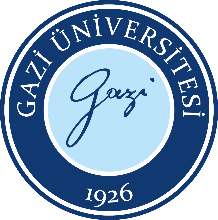 Yüksek Lisans Tez Danışmanı Belirleme FormuDoküman No:EBE.FR. 0027Yüksek Lisans Tez Danışmanı Belirleme FormuYayın Tarihi:01.06.2022Yüksek Lisans Tez Danışmanı Belirleme FormuRevizyon Tarihi:Yüksek Lisans Tez Danışmanı Belirleme FormuRevizyon No:Yüksek Lisans Tez Danışmanı Belirleme FormuSayfa:1/1……………………………………………. ANABİLİM DALI BAŞKANLIĞINA 	Anabilim Dalınız …….……………………………………………………………………………… Bilim Dalı, ……………………………………………………………………………………….. numaralı Yüksek Lisans programı öğrencisiyim. Gazi Üniversitesi Lisansüstü Eğitim-Öğretim Yönetmeliğinin 20 (1) maddesi uyarınca tez konumun ve danışmanımın belirlenerek, Gazi Üniversitesi Eğitim Bilimleri Enstitüsü’ne önerilmesini saygılarımla arz ederim.ÇALIŞMAK İSTEDİĞİM ALAN (DÜŞÜNÜLEN TEZ KONUSU)TEZ DANIŞMANI TERCİHLERİMÖğrencinin Adı, Soyadı	: …………………………….…………………                	İmzası:ANABİLİM DALI BAŞKANININ TEKLİF ETTİĞİ DANIŞMANIN UNVANI, ADI, SOYADIANABİLİM DALI BAŞKANININ TEKLİF ETTİĞİ DANIŞMANIN DANIŞMANLIK SAYILARI *Bilim Dalı Başkanının Unvanı, Adı, Soyadı		: ……………………………………    	İmzası:Anabilim Dalı Başkanının Unvanı, Adı, Soyadı	:  …………………………….…    	İmzası:MADDE 20 – (1) Öğrencinin talebi ve ana bilim/bilim dalı akademik kurulunun uygun görüşü ile enstitü yönetim kurulu tarafından her öğrenciye en geç birinci yarıyılın sonuna kadar Üniversite kadrosundan tam zamanlı bir öğretim üyesi tez danışmanı olarak atanır. Yükseköğretim kurumunda belirlenen niteliklere sahip öğretim üyesi bulunmaması hâlinde Senatonun belirlediği ilkeler çerçevesinde enstitü yönetim kurulu tarafından başka bir yükseköğretim kurumundan öğretim üyesi danışman olarak seçilebilir. Tez çalışmasının niteliğinin birden fazla tez danışmanı gerektirdiği durumlarda Üniversite içinden,  yurt içi ve yurt dışındaki bir yükseköğretim kurumundan veya yükseköğretim kurumu dışından doktora derecesine sahip ikinci bir tez danışmanı görevlendirilebilir. Öğrenci, danışmanıyla beraber belirlediği tez konusunu, ana bilim/bilim dalı başkanlığının uygun görüşü ile en geç ikinci yarıyılın sonuna kadar enstitüye önerir. Tez danışmanı ve tez konusu enstitü yönetim kurulu onayı ile kesinleşir.……………………………………………. ANABİLİM DALI BAŞKANLIĞINA 	Anabilim Dalınız …….……………………………………………………………………………… Bilim Dalı, ……………………………………………………………………………………….. numaralı Yüksek Lisans programı öğrencisiyim. Gazi Üniversitesi Lisansüstü Eğitim-Öğretim Yönetmeliğinin 20 (1) maddesi uyarınca tez konumun ve danışmanımın belirlenerek, Gazi Üniversitesi Eğitim Bilimleri Enstitüsü’ne önerilmesini saygılarımla arz ederim.ÇALIŞMAK İSTEDİĞİM ALAN (DÜŞÜNÜLEN TEZ KONUSU)TEZ DANIŞMANI TERCİHLERİMÖğrencinin Adı, Soyadı	: …………………………….…………………                	İmzası:ANABİLİM DALI BAŞKANININ TEKLİF ETTİĞİ DANIŞMANIN UNVANI, ADI, SOYADIANABİLİM DALI BAŞKANININ TEKLİF ETTİĞİ DANIŞMANIN DANIŞMANLIK SAYILARI *Bilim Dalı Başkanının Unvanı, Adı, Soyadı		: ……………………………………    	İmzası:Anabilim Dalı Başkanının Unvanı, Adı, Soyadı	:  …………………………….…    	İmzası:MADDE 20 – (1) Öğrencinin talebi ve ana bilim/bilim dalı akademik kurulunun uygun görüşü ile enstitü yönetim kurulu tarafından her öğrenciye en geç birinci yarıyılın sonuna kadar Üniversite kadrosundan tam zamanlı bir öğretim üyesi tez danışmanı olarak atanır. Yükseköğretim kurumunda belirlenen niteliklere sahip öğretim üyesi bulunmaması hâlinde Senatonun belirlediği ilkeler çerçevesinde enstitü yönetim kurulu tarafından başka bir yükseköğretim kurumundan öğretim üyesi danışman olarak seçilebilir. Tez çalışmasının niteliğinin birden fazla tez danışmanı gerektirdiği durumlarda Üniversite içinden,  yurt içi ve yurt dışındaki bir yükseköğretim kurumundan veya yükseköğretim kurumu dışından doktora derecesine sahip ikinci bir tez danışmanı görevlendirilebilir. Öğrenci, danışmanıyla beraber belirlediği tez konusunu, ana bilim/bilim dalı başkanlığının uygun görüşü ile en geç ikinci yarıyılın sonuna kadar enstitüye önerir. Tez danışmanı ve tez konusu enstitü yönetim kurulu onayı ile kesinleşir.……………………………………………. ANABİLİM DALI BAŞKANLIĞINA 	Anabilim Dalınız …….……………………………………………………………………………… Bilim Dalı, ……………………………………………………………………………………….. numaralı Yüksek Lisans programı öğrencisiyim. Gazi Üniversitesi Lisansüstü Eğitim-Öğretim Yönetmeliğinin 20 (1) maddesi uyarınca tez konumun ve danışmanımın belirlenerek, Gazi Üniversitesi Eğitim Bilimleri Enstitüsü’ne önerilmesini saygılarımla arz ederim.ÇALIŞMAK İSTEDİĞİM ALAN (DÜŞÜNÜLEN TEZ KONUSU)TEZ DANIŞMANI TERCİHLERİMÖğrencinin Adı, Soyadı	: …………………………….…………………                	İmzası:ANABİLİM DALI BAŞKANININ TEKLİF ETTİĞİ DANIŞMANIN UNVANI, ADI, SOYADIANABİLİM DALI BAŞKANININ TEKLİF ETTİĞİ DANIŞMANIN DANIŞMANLIK SAYILARI *Bilim Dalı Başkanının Unvanı, Adı, Soyadı		: ……………………………………    	İmzası:Anabilim Dalı Başkanının Unvanı, Adı, Soyadı	:  …………………………….…    	İmzası:MADDE 20 – (1) Öğrencinin talebi ve ana bilim/bilim dalı akademik kurulunun uygun görüşü ile enstitü yönetim kurulu tarafından her öğrenciye en geç birinci yarıyılın sonuna kadar Üniversite kadrosundan tam zamanlı bir öğretim üyesi tez danışmanı olarak atanır. Yükseköğretim kurumunda belirlenen niteliklere sahip öğretim üyesi bulunmaması hâlinde Senatonun belirlediği ilkeler çerçevesinde enstitü yönetim kurulu tarafından başka bir yükseköğretim kurumundan öğretim üyesi danışman olarak seçilebilir. Tez çalışmasının niteliğinin birden fazla tez danışmanı gerektirdiği durumlarda Üniversite içinden,  yurt içi ve yurt dışındaki bir yükseköğretim kurumundan veya yükseköğretim kurumu dışından doktora derecesine sahip ikinci bir tez danışmanı görevlendirilebilir. Öğrenci, danışmanıyla beraber belirlediği tez konusunu, ana bilim/bilim dalı başkanlığının uygun görüşü ile en geç ikinci yarıyılın sonuna kadar enstitüye önerir. Tez danışmanı ve tez konusu enstitü yönetim kurulu onayı ile kesinleşir.……………………………………………. ANABİLİM DALI BAŞKANLIĞINA 	Anabilim Dalınız …….……………………………………………………………………………… Bilim Dalı, ……………………………………………………………………………………….. numaralı Yüksek Lisans programı öğrencisiyim. Gazi Üniversitesi Lisansüstü Eğitim-Öğretim Yönetmeliğinin 20 (1) maddesi uyarınca tez konumun ve danışmanımın belirlenerek, Gazi Üniversitesi Eğitim Bilimleri Enstitüsü’ne önerilmesini saygılarımla arz ederim.ÇALIŞMAK İSTEDİĞİM ALAN (DÜŞÜNÜLEN TEZ KONUSU)TEZ DANIŞMANI TERCİHLERİMÖğrencinin Adı, Soyadı	: …………………………….…………………                	İmzası:ANABİLİM DALI BAŞKANININ TEKLİF ETTİĞİ DANIŞMANIN UNVANI, ADI, SOYADIANABİLİM DALI BAŞKANININ TEKLİF ETTİĞİ DANIŞMANIN DANIŞMANLIK SAYILARI *Bilim Dalı Başkanının Unvanı, Adı, Soyadı		: ……………………………………    	İmzası:Anabilim Dalı Başkanının Unvanı, Adı, Soyadı	:  …………………………….…    	İmzası:MADDE 20 – (1) Öğrencinin talebi ve ana bilim/bilim dalı akademik kurulunun uygun görüşü ile enstitü yönetim kurulu tarafından her öğrenciye en geç birinci yarıyılın sonuna kadar Üniversite kadrosundan tam zamanlı bir öğretim üyesi tez danışmanı olarak atanır. Yükseköğretim kurumunda belirlenen niteliklere sahip öğretim üyesi bulunmaması hâlinde Senatonun belirlediği ilkeler çerçevesinde enstitü yönetim kurulu tarafından başka bir yükseköğretim kurumundan öğretim üyesi danışman olarak seçilebilir. Tez çalışmasının niteliğinin birden fazla tez danışmanı gerektirdiği durumlarda Üniversite içinden,  yurt içi ve yurt dışındaki bir yükseköğretim kurumundan veya yükseköğretim kurumu dışından doktora derecesine sahip ikinci bir tez danışmanı görevlendirilebilir. Öğrenci, danışmanıyla beraber belirlediği tez konusunu, ana bilim/bilim dalı başkanlığının uygun görüşü ile en geç ikinci yarıyılın sonuna kadar enstitüye önerir. Tez danışmanı ve tez konusu enstitü yönetim kurulu onayı ile kesinleşir.